Вебинары 9-13 ноября от издательства "Русское слово"Издательство «Русское слово» 9–13 ноября приглашает работников образования на вебинары. Внеурочная деятельность и вопросы воспитания, а также дошкольное образование – основные темы недели.Напоминаем, что участие в вебинарах бесплатное. Требуется только регистрация на сайте издательства «Русское слово». По итогам каждого вебинара участники получают специальные сертификаты. Сертификаты оформляются автоматически: их можно скачать в личном кабинете на сайте издательства «Русское слово» после эфира вебинара.Выбрать интересующую вас тему из списка ниже и оформить регистрацию на вебинар можно уже сейчас!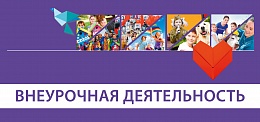 Вебинар «Воспитательный потенциал профессиональной деятельности педагога» состоится 10 ноября в 13.00 (мск).Об алгоритме построения программы воспитания на основе ресурсов по внеурочной деятельности расскажет Элла Шадрина, методист издательства «Русское слово», автор пособий.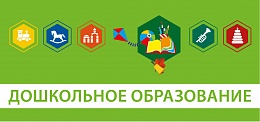 Вебинар «Развитие детей дошкольного возраста и предпрофессиональная подготовка» состоится 11 ноября в 14.00 (мск).Вебинар пройдёт в рамках сотрудничества с Ассоциацией педагогов дошкольного образования г. Москвы. В ходе мероприятия, рассчитанного на 2,5 часа, спикеры затронут такой вопрос, как формирование предпосылок учебной деятельности у детей старшего дошкольного возраста, представят игровые модули для ознакомления дошкольников с профессиями, а также расскажут об опыте работы по развитию и предпрофессиональной подготовке детей дошкольного возраста. В числе ведущих – Марина Шишкина, председатель Ассоциации педагогов дошкольного образования г. Москвы, Елена Каралашвили, кандидат биологических наук, заместитель руководителя Центра дошкольного образования издательства «Русское слово», Любовь Павлова, старший методист Центра дошкольного образования издательства «Русское слово», Нина Плаксина, руководитель направления работы с бюджетными организациями дошкольного образования издательства «Русское слово», и другие. Программа вебинара доступна по ссылке.Вебинар «Консультативный пункт и группа кратковременного пребывания в ДОО как эффективные вариативные формы дошкольного образования» состоится 12 ноября в 12.00 (мск).О работе консультативного пункта в рамках Национального проекта «Образование» (бесплатные консультации для родителей) и группе кратковременного пребывания расскажет Наталья Нездешнева, заведующий МДОУ «Детский сад № 20 комбинированного вида» г.о. Орехово-Зуево Московской области, Почётный работник общего образования РФ.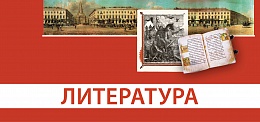 Вебинар «Планируемые результаты освоения учебного предмета "Литературное чтение на родном (русском) языке"»﻿ состоится 12 ноября в 14.30 (мск).Вебинар проводится совместно с Армавирским филиалом ГБОУ ИРО Краснодарского края. О целях и задачах нового предмета в начальной школе «Литературное чтение на родном (русском) языке», личностных, метапредметных, предметных результатах освоения учебного предмета, характеристике УМК «Литературное чтение на родном (русском) языке» для 1–4 классов издательства «Русское слово» расскажет Алевтина Фёдорова, методист издательства «Русское слово», кандидат педагогических наук, доцент, Почетный работник высшего профессионального образования РФ.Обратите внимание на возможность воспользоваться обширным архивом уже состоявшихся вебинаров, размещённым на сайте издательства «Русское слово». Для вашего удобства вебинары в архиве сгруппированы по предметным областям.Учителей-предметников приглашаем посетить на сайте издательства «Русское слово» тематические разделы, посвящённые преподаванию обществознания, истории, а также русскому языку, литературе и иностранному языку. В них вы найдёте методические материалы для учителя, лекции экспертов, тесты для школьников и другую актуальную информацию.Присоединяйтесь к нам в социальных сетях!В Контакте: https://vk.com/rus_sloФейсбук: https://www.facebook.com/russkoeslovo.ru/Инстаграм: https://www.instagram.com/russlovo/Одноклассники: https://ok.ru/group/57720246435859С уважением, Литвакова Елена, начальник отдела рекламы издательства "Русское слово"Тел.: (499) 689-0265, доб. 333С уважением, Елена Артуровна Царева, Директор по продвижению издательских проектов "Русское слово"tsareva@russlo.ru, телефон: +7 917 587 50 68 (моб.), +7 (499) 689-0265, доб. 220www.русское-слово.рфhttp://russkoe-slovo.ru